2023-2024 LADA Meeting Schedule 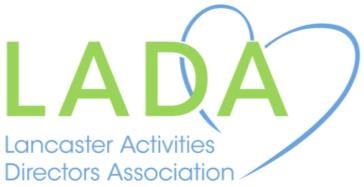 Lunch: 11:00pm-11:30pmBusiness Meeting: 11:30pm-12:00pmPresentation for CE’s: 12:00pm-1:30pm *1.5 CE’s will be available for each session. Please be aware, if there is need for a Zoom meeting, (whether viewed LIVE or Recorded), your certificate for credits will be distributed upon the completion and submission of questionnaire to the LADA President. Questionnaires will be sent out via email as needed.**For meetings held in person, PLEASE RSVP DIRECTLY to the host facility using contact info below AND to the LADA President, Hope Long at Hope.Long@stannesrc.org  ***If necessary, the link for the Zoom Meeting will be sent out to our Membership Email List the week of the Zoom call. ****Please Note: No Meetings in December, June, July, or August! September 20, 2023Facility Name: Mennonite Home Facility Address: Woodcrest Villa Viva Center, 2001 Harrisburg Pike, Lancaster, 17601Contact Person: Ramona LittleContact Email :  rlittle@mennonitehome.orgContact Phone Number: (717) 735-2688Lunch Provided? Yes Presentation Topic and Speaker: Jim Day, M.Div., CVT –           “Value of Validation – Making the Shift and Validating Residents Living with Dementia”November 15, 2023 Facility Name: Cornwall Manor Facility Address: 1 Boyd St. Cornwall, PA 17016Contact Person: Jocelyn ShafferContact Email :  jshaffer@cornwallmanor.org Contact Phone Number: 717-273-2647 ext. 1647Lunch Provided? Yes Presentation Topic and Speaker: Rebecca Glass, “Enhancing Life: Through Culture Change, Person Centered Care, and High Trust Teams. October 18, 2023Facility Name: Homestead Village   Facility Address: 1800 Village Circle,     Lancaster, 17603 Contact Person: Karen BraunContact Email :  kbraun@hvillage.org Contact Phone Number: (717) 471-5987Lunch Provided? Yes Presentation Topic and Speaker: Douglas Motter – “Creating & Sustaining Wellness in Senior Care – Culture & Science”January 17, 2024Facility Name: Juniper Village   Facility Address: 607 Hearthstone Lane               Mount Joy, 17552 Contact Person: Jackie HolzelContact Email : Jackie.Holzel@JuniperCommunities.com Contact Phone Number: (717) 492-9692Lunch Provided? Yes Presentation Topic and Speaker: SPEAKER TBD – “TOPIC TBD”February 21, 2024Facility Name: Willow Valley Communities   Facility Address: Cultural Center Ballroom 900 Willow Valley Lakes Dr, Willow Street, PA 17584 Contact Person: Kristin EverhardContact Email :   keverhard@willowvalley.org Contact Phone Number: (717) 490-8117Lunch Provided? Yes Presentation Topic and Speaker: Mary Schreiber – “Ways to Encourage All Staff to Engage in Activities with Residents”April 17, 2024Facility Name: St. Anne’s Retirement Community   Facility Address: 3952 Columbia Ave. Columbia, PA 17512 Contact Person: Hope LongContact Email :    Hope.Long@stannesrc.org  Contact Phone Number: (717) 285-6193Lunch Provided? Yes Presentation Topic and Speaker: Linda Kay Pressley –                    62609“Gardening for Seniors!!”March 20, 2024Facility Name: Pleasant View Communities  Facility Address: 544 N. Penryn Rd, Manheim, 17545Contact Person: Teresa Good  Contact Email: tgood@pvcommunities.orgContact Phone Number: (717) 664-6272Lunch Provided? Yes Presentation Topic and Speaker: Jackie Holzel – “15 Laws of Leadership & Making Your Activity Department Shine”May 8, 2024 - Annual All-Day ConferenceFacility Name: Mennonite Home Facility Address: Woodcrest Villa Viva Center, 2001 Harrisburg Pike, Lancaster, 17601*Some topics include Dementia, Drum Circles and More! Schedule and line up TBD – Stay Tuned!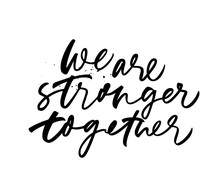 For information, please visit our LADA Website: joinlada.org and follow us on Facebook. President: Hope Long, ADC, CDP Hope.long@stannesrc.org Vice President: Kristin Everhard, ADC keverhard@willowvalley.org Treasurer: Teresa Good, CTRS tgood@pleasantview.org Program Chair: Ramona Little, ADC, CDP rlittle@mennonitehome.org Secretary:  Karen Braun, ADC, CDPkbraun@hvillage.org Public Relations: Kayla Schenk, CDP kschenck@mennonitehome.org